中国登山协会团体标准中国体育科学学会团体标准T/CMAST XXXX—XXXXT/CSSS XXXX—XXXX青少年户外营地机构等级划分及评定Classification and evaluation of outdoor youth camp institutionXXXX - XX - XX发布XXXX - XX - XX实施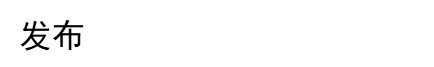 中国登山协会中国体育科学学会目次前言	II引言	III1  范围	12  规范性引用文件	13  术语和定义	14  等级划分与标志	14.1  等级划分	14.2  等级标志	15  基本要求	16  等级评定	26.1  评定原则	26.2  评定流程	26.3  评定机构	26.4  评定人员	26.5  评定方法	3附录A（规范性）  青少年户外营地机构等级评分内容和分值	4前言本文件按照GB/T 1.1—2020《标准化工作导则  第1部分：标准化文件的结构和起草规则》的规定起草。请注意本文件的某些内容可能涉及专利。本文件的发布机构不承担识别专利的责任。本文件由中国登山协会提出。本文件由中国体育科学学会、中国登山协会归口。本文件起草单位： 本文件主要起草人： 引言户外营地机构以有目的、有组织的体育活动为载体，注重科学化、体系化的课程设置，注重青少年户外教育与体育参与、运动兴趣培养与综合素质提升相结合的跨域、融合发展。随着我国青少年户外营地机构数量逐年增加，整体影响力不断扩大，浮现出了营地机构服务质量和水平良莠不齐等发展问题。为规范和引导青少年户外营地机构群体，促进我国青少年体育健康发展，进一步青少年户外营地机构评定工作至关重要。根据核心能力素养和技能要求，结合国际和国内青少年户外体育事业的发展需求，特制定本文件。范围本文件规定了青少年户外营地机构等级划分与标志、基本要求和等级评定。本文适用于青少年户外营地机构的等级划分与评定。规范性引用文件下列文件中的内容通过文中的规范性引用而构成本文件必不可少的条款。其中，注日期的引用文件，仅该日期对应的版本适用于本文件；不注日期的引用文件，其最新版本（包括所有的修改单）适用于本文件。T/CSSS XXX    青少年户外营地等级划分及评定术语和定义3.1 青少年户外营地   outdoor youth  camp以青少年为主要服务对象，以户外运动、劳动教育、综合社会实践、科普、国防教育等为主要内容，以促进青少年身心健康和体魄强健为目的，具有相应设备、设施及服务的活动场所。[来源：T/CSSS XXX—XXXX,3.1]3.2 青少年户外营地机构   outdoor youth camp institution 在青少年户外营地开展户外运动、劳动教育、综合社会实践、科普、国防教育等活动的机构。3.3评定机构  evaluation institution由国家依法独立登记，具有独立开展评定工作所需要的相关专业人员、办公场所和相关服务设施的企业事业单位或社会组织。[来源：T/CSSS XXX—XXXX,3.2]等级划分与标志等级划分青少年户外营地机构的等级分为五个等级，从低到高依次为一级、二级、三级、四级、五级。级数越高，表示青少年户外营地机构在规章制度建设、器材设备、员工管理、营地产品与服务、社会影响力方面的总评成绩越高。等级标志等级标志由大写英文字母A构成，A表示一级，AA表示二级，AAA表示三级，AAAA表示四星，AAAAA表示五级。等级标志的有效期为三年（自颁发证书之日起计算），到期应向评审机构申请复核。基本要求青少年户外营地机构应经工商行政管理部门登记注册成立，具备独立法人资质。青少年户外营地机构应在中华人民共和国境内正式运营一年以上。青少年户外营地机构应有明确的安全防控措施，有数字化的行程轨迹管理，三年内无重大质量投诉记录、不良诚信记录、经济纠纷及重大安全责任事故。青少年户外营地机构应具备户外运动、劳动教育、综合社会实践、国防教育等活动组织与策划能力和开展活动相应的装备及服务。青少年户外营地机构其他基本条件见表1。青少年户外营地机构其他基本条件等级评定评定原则全面、客观、独立、公平、公正。评定流程评定流程应遵循材料申报、资料审核、等级评定、社会公示、颁发证书和标牌五个步骤。青少年户外营地机构可根据自身情况，自愿向评定机构提出申请，并实事求是填写青少年户外营地机构自检评分表，提交申请等级、自评报告及相关材料。评定机构应对照第5章的要求进行核实。不符合要求的，应及时告知申请机构；A、AA、AAA、AAAA、AAAAA级青少年户外营地机构由评定人员根据申报表、营地自检评分表进行线上评定，A、AA、AAA、AAAA、AAAAA级青少年户外营地机构在线上评定后由评定机构委派评定人员进行实地考察评定。评定机构完成评定后，应向社会进行公示，并向青少年户外营地机构颁发证书和标牌。出现下列情形之一的机构，5年内不应申请等级评定；已被认定的等级取消，且3年内不应再次申请评定：出现在各级人民政府或行政管理部门发布的“黑名单”；发生重大安全责任事故。评定机构6.3.1  评定机构应符合国家法律法规，有丰富的青少年户外营地工作经验。6.3.2 评定机构参与评定工作应向青少年户外营地提供资格证件。6.3.3  评定过程中应遵循客观、公平、公正、公开的原则。评定人员应熟悉有关法律和政策，熟悉青少年营地机构工作。应具有维护评定工作客观、公平、公正的职业道德与操守。应无不良诚信记录和不良执裁记录，持国家级行业协会颁发的青少年户外营地机构等级考评员资格证上岗。参与等级评定工作之前应向有关方申明利益相关性。每次评定至少选派考评组长1人、考评员1人。评定方法6.5.1  对满足第5章要求的青少年户外营地机构进行规章制度建设、器材设备、运营能力、员工管理、营地产品与服务和社会影响力的评定，评定内容与分值按附录A执行。6.5.2  根据青少年户外营地机构的等级评定分值进行等级划分，95～100分为五级（AAAAA），85～94分为四级（AAAA），70～84分为三级（AAA），60～69分为二级（AA），50～59分一级（A），50分以下不授予等级。
   （规范性）
青少年户外营地机构等级评分内容和分值青少年户外营地机构等级评分内容和分值见表A.1。表A.1青少年户外营地机构等级评分内容和分值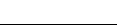 ICS  97.220CCS  Y 55项目一级（A）二级（AA）三级（AAA）四级（AAAA）五级(AAAAA)固定的办公场所面积          ≥50m250m2100m2150m2200m2注册资金                    ≥10万元20万元50万元100万元500万元缴纳社保员工人数            ≥3人5人10人15人20人持有营地指导员证书人员数量  ≥3人5人10人15人20人年承接青少年活动人次        ≥1000人次2000人次3000人次5000人次8000人次序号类别(总分)评分项目评分标准最高分值1规章制度建设（19分）运营管理制度有详细的运营管理规章制度和完备的营员、工作人员信息管理平台，并即时更新，2分；符合1项，1分；完全不符合，0分21规章制度建设（19分）运营管理制度人力资源管理制度、行政管理制度、财务管理制度完善且具备相关材料，每项1分；完全不符合，0分31规章制度建设（19分）安全保障制度安全保障制度健全且具备相关材料，2分；不符合，0分21规章制度建设（19分）安全保障制度开展安全教育和安全培训专项工作（包括安全管理工作制度、工作职责与要求、应急处置规范与流程等），2分；不符合，0分21规章制度建设（19分）风险评估制度有一套完整的风险评估实施工作流程，2分；不符合，0分21规章制度建设（19分）应急预案制度有一套完整的应急实施工作流程，且定期进行预案演练，2分；不符合，0分21规章制度建设（19分）医疗救护制度有一套完整的医疗救护实施工作流程，2分；不符合，0分21规章制度建设（19分）医疗救护制度救护信息记录完备，2分；不符合，0分21规章制度建设（19分）客户反馈制度有一套完整的客户反馈流程，且有详细的记录，2分；不符合，0分22器材设备（9分）活动器材设有专门的活动器材库，器材分类摆放、合理合规，且符合消防等规定，每项1分；完全不符合，0分32器材设备（9分）活动器材有专人定期进行器材检查、维护、保养，且有完备记录，2分；不符合，0分22器材设备（9分）医疗救护配备急救箱和常用药品，种类齐全，数量足够，2分；配备急救箱和常用药品，1分；完全不符合，0分22器材设备（9分）技术保障有双向移动通信设备，1分；不符合，0分12器材设备（9分）技术保障有多媒体设备，1分；不符合，0分13员工管理（26分）机构人员配备持有营地主任证书（线下培训）的员工，每人1分，最高3分33员工管理（26分）机构人员配备持有青少年营地指导员证书（线下培训）的员工，每人0.5分，最高8分83员工管理（26分）机构人员配备全职工作人员数量：每人0.1分，最高5分53员工管理（26分）专项教练情况具有开展的专项运动（如攀岩、滑雪、潜水等）资质的教练，每人0.5分，最高6分63员工管理（26分）员工培训考核具备完善的培训计划、实施记录，建立培训档案，2分：不符合，0分23员工管理（26分）医疗救护人员配备医疗救护人员（持有中国红十字会初级及以上救护员资格证书等），每人1分，最高2分：不符合，0分24营地产品与服务（26分）营地产品提供不同类型营地产品的宣传方案、实施流程、参与青少年的人数、图片信息等相关佐证材料，如夏令营、冬令营、周末营等产品，每项产品计0.5分，最高8分84营地产品与服务（26分）单项活动提供不同类型的营地活动大纲、教案、实施方案、图片信息等相关作证材料，如攀岩、攀树、水上项目等单项活动，每项活动计0.5分，最高8分。84营地产品与服务（26分）精品产品（活动）提供营地产品或单项活动获得政府部门或行业协会评选的“精品营会”“精品活动”等荣誉，每项1分，最高5分；不符合，0分。54营地产品与服务（26分）满意度调查提供营员及家长满意度反馈统计，95%-100%满意3分；80%～94%满意度2分；60%～79%满意度1分；60%以下满意度0分35社会影响力（20分）营销宣传有独立域名的官网和中文域名，且备案齐全的官方网站，能够通过主流搜索引擎搜索到营地机构名称，官网内容丰富,全面说明户外营地机构情况，2分；部分符合，1分；完全不符合，0分25社会影响力（20分）营销宣传有以营地机构为申请主体和宣传内容的自媒体平台，并经过自媒体平台官方认证，定期发送推文，1分；不符合，0分15社会影响力（20分）营销宣传有介绍营地机构的宣传视频，时长不少于3分钟，1分；不符合，0分15社会影响力（20分）营销宣传有介绍营地机构的宣传册，包括海报、宣传页、广告位等宣传物，以及营地机构的徽章、纪念品等周边产品，1分；不符合，0分15社会影响力（20分）媒体报道被官方的电视媒体、平面媒体、互联网媒体报道，（报道内容包括：对营地、营地自主举办的营会活动、营地承接的活动、营地核心人物等进行报道），对同一项内容通过多家媒体进行报道，每级媒体仅计一次分数，不重复计分，每项0.5分，最高3分35社会影响力（20分）荣誉奖项获得国家级、省市级表彰、荣誉、奖项等（荣誉授予方须为政府有关部门或合法的非营利性组织机构），2分；不符合，0分25社会影响力（20分）荣誉奖项参与各级各类青少年户外营地相关行业协会举办的赛事、活动及交流：每项0.5分，最高3分35社会影响力（20分）荣誉奖项营地机构或主要负责人出版过营地内容相关书籍、教材等；营地机构或主要负责人参与政府、高校、行业协会等非营利性机构开展的有助于营地行业发展的课题、调查、研究、评估、培训等学术类活动并有署名或聘书或相关协议证明，每项0.5分，最高2分25社会影响力（20分）专家顾问聘请国内外高校相关领域教授、国内外相关领域教育家、知名人士、国内外相关领域体育运动员作为专家顾问，每人0.5分，最高3分25社会影响力（20分）公益服务根据国家政策对贫困生费用予以减免，1分；不符合，0分15社会影响力（20分）公益服务宜积极参与其他机构组织的公益活动，1分；不符合，0分15社会影响力（20分）公益服务根据本机构情况开展社会捐助和其他形式的公益性活动，1分；不符合，0分1合计合计合计合计100